Data i godzina złożenia formularza …………………………Podpis osoby przyjmującej ……………………………………Załącznik nr 1Formularz zgłoszeniowy kandydata/ki ubiegającego/ej się o udział w Warsztatach pn. ”Plon niesiemy Plon - obrzędowość dożynkowa przykładem zachowania cech regionu” realizowanych w ramach projektu „Nasz Region, Nasza Tradycja – Nasze Dziedzictwo” Oś 6 Dziedzictwo regionalne, Działanie 6.1 Rozwój dziedzictwa kulturowego i naturalnego, Poddziałanie 6.1.3 Rozwój instytucji kultury oraz udostępnianie dziedzictwa kulturowego realizowanego w ramach  RPO WM na lata 2014-2020.     	 Imię (imiona)uczestnika/ czki projektu 			                Nazwisko  uczestnika/czki projektu                Data urodzenia  Płeć (proszę zaznaczyć właściwą)     K              M                   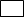     Adres zamieszkaniaGmina						Powiat	                                        Województwo   	        Numer telefonu  	                                                                Adres poczty elektronicznejUzasadnienie chęci udziału w warsztatach………………………………………………………….…….................................................................................…………………………………………………………………………………………………………………………………….…………Oświadczam, że dane zawarte w niniejszym Formularzu zgłoszeniowym są zgodne z prawdą. Jestem świadomy/a odpowiedzialności za składanie oświadczeń niezgodnych z prawdą.      ……………………………………………….			…………………………………………………………………   Miejscowość, data                                                Czytelny podpis kandydata (tki) lub opiekuna prawnegoOświadczenia kandydata/ki ubiegającego/ej się o udział w Warsztatach pn. ”Plon niesiemy Plon - obrzędowość dożynkowa przykładem zachowania cech regionu” realizowanych w ramach projektu „Nasz Region, Nasza Tradycja – Nasze Dziedzictwo” (nr projektu: RPMP.06.01.03.-12-0392/16-00), Oś 6 Dziedzictwo regionalne, Działanie 6.1 Rozwój dziedzictwa kulturowego i naturalnego, Poddziałanie 6.1.3 Rozwój instytucji kultury oraz udostępnianie dziedzictwa kulturowego realizowanego w ramach  RPO WM na lata 2014-2020 wynikające z art. 24 ustawy o ochronie danych osobowychImię i nazwisko ………………..…………………………..……...…………………………………          (proszę wypełnić drukowanymi literami)Oświadczam, że w związku z przystąpieniem do rekrutacji w Warsztatach  pn. ”Plon niesiemy Plon - obrzędowość dożynkowa przykładem zachowania cech regionu” realizowanych  
w ramach projektu „Nasz Region, Nasza Tradycja – Nasze Dziedzictwo” Poddziałanie 6.1.3 Rozwój instytucji kultury oraz udostępnianie dziedzictwa kulturowego realizowanego w ramach  RPO WM na lata 2014-2020, przyjmuję do wiadomości, iż: administratorem moich danych osobowych przetwarzanych na potrzeby rekrutacji jest Powiat Tarnowski z siedzibą w Tarnowie przy ul. Narutowicza 38, 33-100 Tarnów,moje dane osobowe mogą zostać udostępnione Instytucji Zarządzającej Regionalnym Programem Operacyjnym Województwa Małopolskiego na lata 2014-2020 (w skrócie IZ RPO WM), z siedzibą w Krakowie przy ul. Basztowej 22, 31-156 Kraków, adres do korespondencji ul. Racławicka 56, 30-017 Kraków,  podmiotom realizującym badania ewaluacyjne na zlecenie IZ RPO WM 2014 – 2020;moje dane osobowe mogą zostać również udostępnione specjalistycznym podmiotom, realizującym na zlecenie w/w podmiotów kontrole i audyt w ramach RPO WM; podanie danych jest dobrowolne, aczkolwiek odmowa ich podania jest równoznaczna 
z brakiem możliwości udziału w rekrutacji; mam prawo dostępu do treści swoich danych i ich poprawiania.             …........................................                                      ………........................................                       Miejscowość, data                                                   Czytelny podpis kandydata (tki) lub opiekuna prawnegoOświadczenia kandydata/ki ubiegającego/ej się o udział w Warsztatach  pn.” Plon niesiemy Plon  - obrzędowość dożynkowa przykładem zachowania cech regionu”realizowanych w ramach projektu „Nasz Region, Nasza Tradycja – Nasze Dziedzictwo” (nr projektu: RPMP.06.01.03.-12-0392/16-00), Oś 6 Dziedzictwo regionalne, Działanie 6.1 Rozwój dziedzictwa kulturowego i naturalnego, Poddziałanie 6.1.3 Rozwój instytucji kultury oraz udostępnianie dziedzictwa kulturowego realizowanego w ramach  RPO WM na lata 2014-2020.  dotyczące przetwarzania danych osobowychImię i nazwisko ………………..…………………………..……...……………………………                                                            (proszę wypełnić drukowanymi literami)
Oświadczam, że zgodnie z art. 23 ust. 1 pkt 1 ustawy z dnia 29 sierpnia 1997 r. o ochronie danych osobowych (Dz. U. z 2016 r., poz. 922) wyrażam zgodę na przetwarzanie przez: administratora danych – Powiat Tarnowski z siedzibą w Tarnowie przy ul. Narutowicza 38, 33-100 Tarnów, moich danych osobowych zawartych w przedstawionych przeze mnie dokumentach stanowiących zgłoszenie do udziału w Warsztatach pn. ” Plon niesiemy Plon - obrzędowość dożynkowa przykładem zachowania cech regionu” realizowanych w ramach projektu „Nasz Region, Nasza Tradycja – Nasze Dziedzictwo” Oś 6 Dziedzictwo regionalne, Działanie 6.1 Rozwój dziedzictwa kulturowego i naturalnego, Poddziałanie 6.1.3 Rozwój instytucji kultury oraz udostępnianie dziedzictwa kulturowego realizowanego w ramach  RPO WM na lata 2014-2020 dla celów związanych z przeprowadzeniem rekrutacji do udziału w w/w projekcie.                .....................................................................                                                              data i czytelny podpis kandydata (tki) lub opiekuna prawnegoJestem członkiem /członkinią Koła Gospodyń Wiejskich  lub Grupy Wieńcowej w :Pieczęć adresowa  Gminy lub GOK